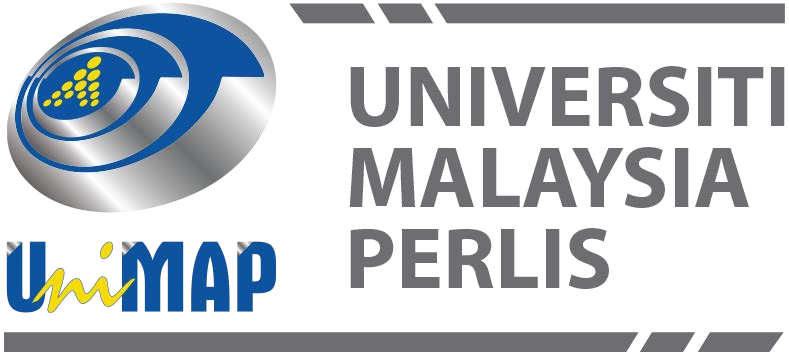 UNIVERSITI MALAYSIA PERLISUniMAP/PEND/105/PEJABATKEBENARAN UNTUK MENINGGALKAN PEJABAT DALAM WAKTU BEKERJA DI BAWAH PERINTAH AM 5 - BAB GBorang Permohonan Kebenaran Meninggalkan Pejabat Dalam Waktu BekerjaKepada :  	(Pegawai Penyelia) Saya memohon kebenaran meninggalkan pejabat untuk tujuan :Tempoh yang diperlukan : 	hingga 	_(jam)	(jam)TandatanganPemohon	:  	Nama Penuh    :  	 Jawatan	:	 Tarikh	:  	Permohonan pelepasan waktu bekerja * diluluskan / tidak diluluskanTandatanganPegawai Penyelia         :  	 Nama Penuh	:	 Jawatan	:  	Tarikh	:  	potong mana yang tidak berkenaanCatatan :Sekiranya tempoh pegawai meninggalkan pejabat dalam waktu bekerja melebihi 4 jam atau separuh daripada waktu bekerja sehari yang ditetapkan pada hari tersebut, maka pegawai dikehendaki mengambil Cuti Rehat atau cuti lain yang berkelayakan.Pegawai hendaklah sentiasa bersedia untuk menggantikan semula tempoh waktu bekerja yang telah digunakan untuk tujuan menyelesaikan tugas hakikinya supaya penyampaian perkhidmatan tidak terjejas sekiranya diarahkan oleh Pegawai Penyelianya.